TORTUE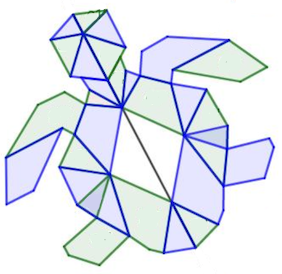 Commentaire : Réaliser le dessin d’une tortue de mer à l’aide de constructions par symétries (axiales et centrale).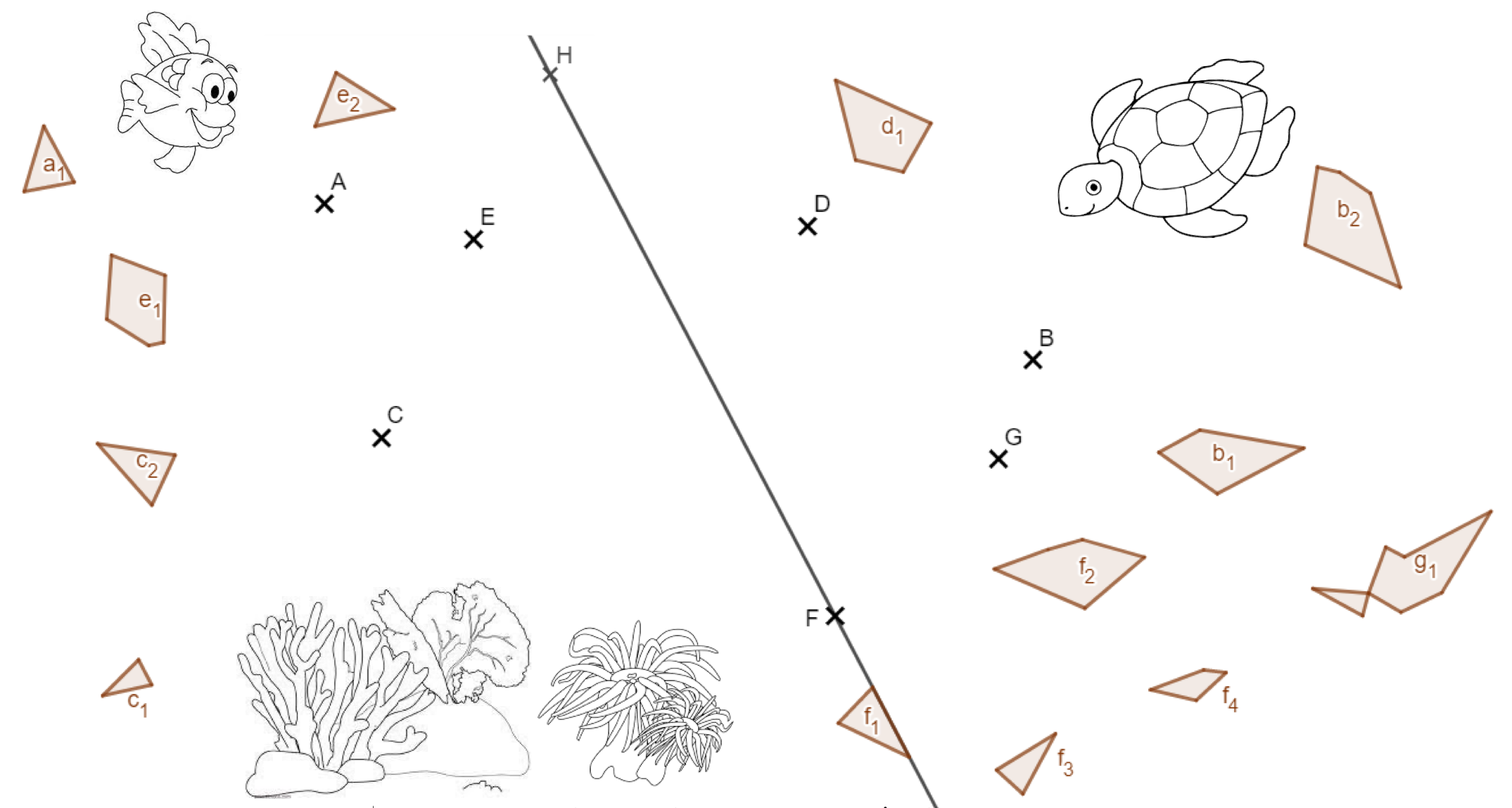 Construire les symétriques des polygones par rapport aux centres ou aux axes suivants : 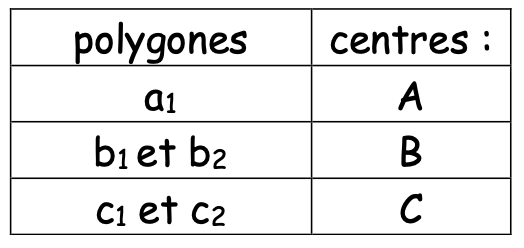 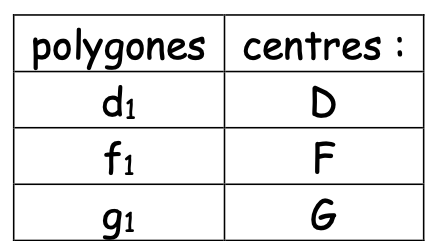 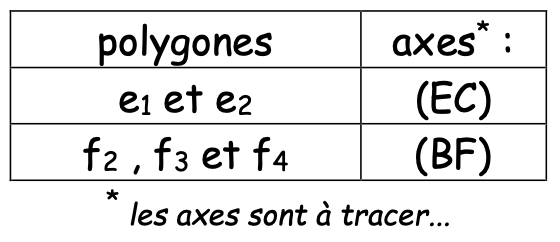 Terminer la construction en traçant les symétriques de tous tes polygones par rapport à l’axe (FH). Merci à Isabelle Guillot (collège Vallée de la Beaume à Joyeuse) pour le partage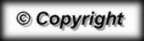 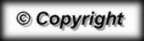 